ЧЕРКАСЬКА ОБЛАСНА РАДАГОЛОВАР О З П О Р Я Д Ж Е Н Н Я18.09.2023                                                                                         № 237-рПро надання одноразовоїгрошової допомоги	Відповідно до статті 55 Закону України «Про місцеве самоврядування                   в Україні», рішень обласної ради від 29.12.2006 № 7-2/V «Про затвердження Положення про порядок та умови надання обласною радою одноразової грошової  допомоги» (зі змінами), від 16.12.2022 № 16-4/VІIІ «Про обласний бюджет Черкаської області на 2023 рік», враховуючи відповідні заяви депутатів обласної ради:1. Виділити виконавчому апарату обласної ради кошти в сумі                              87 095,00 грн (головний розпорядник коштів – обласна рада, КПКВК 0113242 «Інші заходи у сфері соціального захисту і соціального забезпечення»)
для надання одноразової грошової допомоги громадянам за рахунок коштів обласного бюджету:2. Фінансово-господарському відділу виконавчого апарату обласної ради провести відповідні виплати.3. Контроль за виконанням розпорядження покласти на керуючого справами виконавчого апарату обласної ради ГОРНУ Н.В. та начальника фінансово-господарського відділу, головного бухгалтера виконавчого апарату обласної ради ЯНИШПІЛЬСЬКУ В.Г.Голова									       А. ПІДГОРНИЙ1Булавін Віктор Михайлович,Золотоніський р-н, смт Чорнобай 3000,002Вітряк Надія Іванівна,Золотоніський р-н, смт Чорнобай 3000,003Гніденко Андрій Федосійович,Черкаський р-н, с. Яснозір'я 7000,004Зоря Юлія Миколаївна,  м. Черкаси 30095,005Іщук Олена Сергіївна,  Уманський р-н, с. Жовтневе 10000,006Кисіль Ганна Петрівна,  Уманський р-н, м. Умань 2000,007Корженевський Олексій Анатолійович,Золотоніський р-н, м. Золотоноша 5000,008Лозова Ніна Арсенівна,  м. Черкаси 5000,009Махнюк Зінаїда Володимирівна,Уманський р-н, м. Христинівка 2000,0010Помазан Віра Якимівна,  Черкаський р-н, с. Білозір'я 10000,0011Юхименко Микола Васильович,Золотоніський р-н, м. Золотоноша 10000,00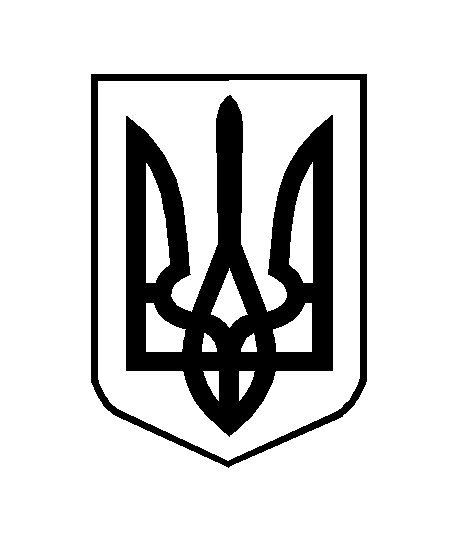 